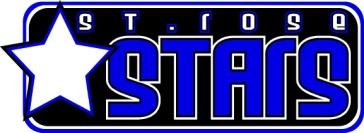 St. Rose of Lima School Board AgendaMonday, October 8th  St. Rose Education CenterOpening Prayer – Father Tim Roll Call 									Minutes from September Board MeetingOld BusinessSt. Rose Golf TournamentBank Deposit		$3,817.00Minus Startup Cash	    -900.00 ($720 Prize Money)Minus Lakeview                -800.00Total                         $2,117.00Deanery PlanningNew BusinessFire Alarm – Lower BuildingSafety Training – “I Love You Guys”Administrative Report	School of Faith – Wednesday, October 10In-services – Data & SAT teamEnd of the Quarter – October 16Last JH Football 10-11, Last JH Volleyball 10-24Father TimSet time for next School Board Meeting Closing Prayer – Rob JacksonMotion to Adjourn